اللجنة المعنية بالحقوق الاقتصادية والاجتماعية والثقافية‏‏		قرار اعتمدته اللجنة بموجب البروتوكول الاختياري الملحق بالعهد الدولي الخاص بالحقوق الاقتصادية والاجتماعية والثقافية بشأن البلاغ رقم 87/2018*بلاغ مقدم من:			ه. ب. وآخرينالأشخاص المدعى أنهم ضحايا:	صاحبا البلاغ وأطفالهماالدولة الطرف:			إسبانياتاريخ تقديم البلاغ:		12 كانون الأول/ديسمبر 2018الموضوع:				الطرد من سكن احتله صاحبا البلاغ دون سند قانونيالمسائل الموضوعية:			الحق في السكن اللائقمواد العهد:‬			الفقرة 1 من المادة 11	قررت اللجنة، التي اجتمعت في 5 آذار/مارس 2020، بعد أن أحاطت علماً بسحب القضية من قبل صاحبي البلاغ نظراً لمنحهما سكناً بديلاً، وقف النظر في البلاغ رقم 87/2018 بموجب المادة 17 من نظامها الداخلي المؤقت بموجب البروتوكول الاختياري.الأمم المتحدةE/C.12/67/D/87/2018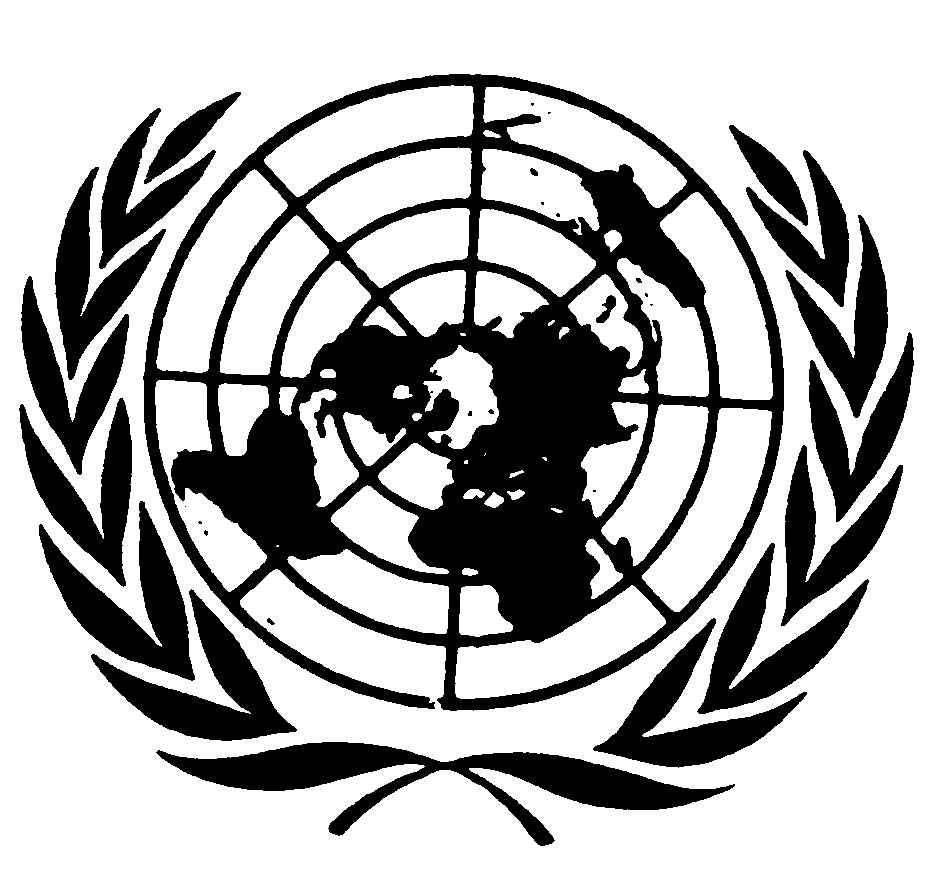 المجلس الاقتصادي والاجتماعيDistr.: General30 April 2020ArabicOriginal: Spanish